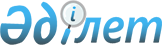 Об утверждении Положения о государственном учреждении "Отдел жилищно-коммунального хозяйства, пассажирского транспорта и автомобильных дорог города Павлодара"
					
			Утративший силу
			
			
		
					Постановление акимата города Павлодара Павлодарской области от 12 августа 2015 года № 994/15. Зарегистрировано Департаментом юстиции Павлодарской области 15 сентября 2015 года № 4704. Утратило силу постановлением акимата города Павлодара Павлодарской области от 28 февраля 2017 года № 233/8 (вводится в действие со дня его первого официального опубликования)      Сноска. Утратило силу постановлением акимата города Павлодара Павлодарской области от 28.02.2017 № 233/8 (вводится в действие со дня его первого официального опубликования).

      В соответствии с Законом Республики Казахстан от 23 января 2001 года "О местном государственном управлении и самоуправлении в Республике Казахстан", Законом Республики Казахстан от 1 марта 2011 года "О государственном имуществе", Указом Президента Республики Казахстан от 29 октября 2012 года № 410 "Об утверждении Типового положения государственного органа Республики Казахстан" акимат города Павлодара ПОСТАНОВЛЯЕТ:

      1. Утвердить прилагаемое Положение о государственном учреждении "Отдел жилищно-коммунального хозяйства, пассажирского транспорта и автомобильных дорог города Павлодара".

      2. Государственному учреждению "Отдел жилищно-коммунального хозяйства, пассажирского транспорта и автомобильных дорог города Павлодара" в установленном законодательством порядке обеспечить:

      государственную регистрацию настоящего постановления в территориальном органе юстиции;

      в течении десяти календарных дней после государственной регистрации настоящего постановления в территориальном органе юстиции направление на официальное опубликование в средствах массовой информации и информационно-правовой системе "Әділет".

      3. Контроль за выполнением настоящего постановления возложить на курирующего заместителя акима города.

      4. Настоящее постановление вводится в действие после дня его первого официального опубликования.

 Положение о государственном учреждении
"Отдел жилищно-коммунального хозяйства, пассажирского
транспорта и автомобильных дорог города Павлодара" 1. Общие положения      1. Государственное учреждение "Отдел жилищно-коммунального хозяйства, пассажирского транспорта и автомобильных дорог города Павлодара" является государственным органом Республики Казахстан, осуществляющим руководство в сфере жилищно-коммунального хозяйства, транспорта и коммуникаций на территории города Павлодара.

      2. Государственное учреждение "Отдел жилищно-коммунального хозяйства, пассажирского транспорта и автомобильных дорог города Павлодара" не имеет ведомств.

      3. Государственное учреждение "Отдел жилищно-коммунального хозяйства, пассажирского транспорта и автомобильных дорог города Павлодара" осуществляет свою деятельность в соответствии с Конституцией и законами Республики Казахстан, актами Президента и Правительства Республики Казахстан, иными нормативными правовыми актами, а также настоящим Положением.

      4. Государственное учреждение "Отдел жилищно-коммунального хозяйства, пассажирского транспорта и автомобильных дорог города Павлодара" является юридическим лицом в организационно-правовой форме государственного учреждения, имеет печати и штампы со своим наименованием на государственном языке, бланки установленного образца, в соответствии с законодательством Республики Казахстан счета в органах казначейства.

      5. Государственное учреждение "Отдел жилищно-коммунального хозяйства, пассажирского транспорта и автомобильных дорог города Павлодара" вступает в гражданско-правовые отношения от собственного имени.

      6. Государственное учреждение "Отдел жилищно-коммунального хозяйства, пассажирского транспорта и автомобильных дорог города Павлодара" имеет право выступать стороной гражданско-правовых отношений от имени государства, если оно уполномочено на это в соответствии с законодательством.

      7. Государственное учреждение "Отдел жилищно-коммунального хозяйства, пассажирского транспорта и автомобильных дорог города Павлодара" по вопросам своей компетенции в установленном законодательством порядке принимает решения, оформляемые приказами руководителя государственного учреждения "Отдел жилищно-коммунального хозяйства, пассажирского транспорта и автомобильных дорог города Павлодара" и другими актами, предусмотренными законодательством Республики Казахстан.

      8. Структура и лимит штатной численности государственного учреждения "Отдел жилищно-коммунального хозяйства, пассажирского транспорта и автомобильных дорог города Павлодара" утверждаются в соответствии с действующим законодательством.

      9. Местонахождение государственного учреждения "Отдел жилищно-коммунального хозяйства, пассажирского транспорта и автомобильных дорог города Павлодара": Республика Казахстан, Павлодарская область, 140000, город Павлодар, улица Кривенко, 25.

      10. Режим работы государственного учреждения "Отдел жилищно-коммунального хозяйства, пассажирского транспорта и автомобильных дорог города Павлодара":

      понедельник - пятница с 9.00 часов до 18.30 часов, обеденный перерыв с 13.00 часов до 14.30 часов, выходные дни: суббота - воскресенье.

      11. Полное наименование государственного учреждения на государственном языке: "Павлодар қаласының тұрғын үй-коммуналдық шаруашылық, жолаушылар көлігі және автомобиль жолдары бөлімі" мемлекеттік мекемесі;

      на русском языке: Государственное учреждение "Отдел жилищно-коммунального хозяйства, пассажирского транспорта и автомобильных дорог города Павлодара".

      12. Учредителем государственного учреждения "Отдел жилищно-коммунального хозяйства, пассажирского транспорта и автомобильных дорог города Павлодара" является государство в лице акимата города Павлодара.

      13. Настоящее Положение является учредительным документом государственного учреждения "Отдел жилищно-коммунального хозяйства, пассажирского транспорта и автомобильных дорог города Павлодара".

      14. Финансирование деятельности государственного учреждения "Отдел жилищно-коммунального хозяйства, пассажирского транспорта и автомобильных дорог города Павлодара" осуществляется из местного бюджета.

      15. Государственному учреждению "Отдел жилищно-коммунального хозяйства, пассажирского транспорта и автомобильных дорог города Павлодара" запрещается вступать в договорные отношения с субъектами предпринимательства на предмет выполнения обязанностей, являющихся функциями государственного учреждения "Отдел жилищно-коммунального хозяйства, пассажирского транспорта и автомобильных дорог города Павлодара".

      Если государственному учреждению "Отдел жилищно-коммунального хозяйства, пассажирского транспорта и автомобильных дорог города Павлодара" законодательными актами предоставлено право осуществлять приносящую доходы деятельность, то доходы, полученные от такой деятельности, направляются в доход государственного бюджета.

 2. Миссия, цель, предмет деятельности, основные
задачи, функции, права и обязанности государственного учреждения
"Отдел жилищно-коммунального хозяйства, пассажирского
транспорта и автомобильных дорог города Павлодара"      16. Миссия: государственное учреждение "Отдел жилищно-коммунального хозяйства, пассажирского транспорта и автомобильных дорог города Павлодара" входит в единую систему исполнительных органов города и является государственным органом, осуществляющим в пределах своей компетенции реализацию государственной политики в области развития жилищно-коммунального хозяйства, транспорта и коммуникаций.

      17. Целью государственного учреждения "Отдел жилищно-коммунального хозяйства, пассажирского транспорта и автомобильных дорог города Павлодара" является обеспечение проведения государственной политики в сфере жилищно-коммунального хозяйства, транспорта и коммуникаций.

      18. Предметом деятельности государственного учреждения "Отдел жилищно-коммунального хозяйства, пассажирского транспорта и автомобильных дорог города Павлодара" является осуществление на городском уровне государственной политики в области жилищно-коммунального хозяйства, транспорта и коммуникаций.

      19. Задачи:

      1) осуществление государственных функций в области курируемых отраслей в соответствии с законодательством;

      2) рассмотрение и решение вопросов в сфере жилищно-коммунального хозяйства, пассажирского транспорта и автомобильных дорог и благоустройства города для обеспечения бесперебойной жизнедеятельности в городе Павлодаре.

      20. Функции:

      1) организация работ за содержанием жилищно-коммунального хозяйства города и техническим состоянием автомобильных дорог местного значения в пределах компетенции;

      2) организация работ по техническому содержанию, эксплуатации и сохранности коммунальных объектов жилищного назначения;

      3) организация и регулирование городских перевозок пассажиров и багажа общественным транспортом (автобусы, микроавтобусы, трамваи) и такси, а также организация проведения конкурсов на право их обслуживания в порядке, предусмотренном законодательством Республики Казахстан;

      4) разработка мероприятий бюджетных программ в сфере жилищно-коммунального хозяйства;

      5) подготовка и проведение государственных закупок работ и услуг в порядке, установленном законодательством о государственных закупках;

      6) организация работ по благоустройству, озеленению города, сохранности и восстановлению зеленых насаждений;

      7) организация мероприятий по содержанию мест захоронения безродных, городских кладбищ, скверов, парков, пляжей;

      8) оказание государственной услуги "Постановка на учет и очередность граждан, нуждающихся в жилище из государственного жилищного фонда или жилище, арендованном местным исполнительным органом в частном жилищном фонде";

      9) осуществление полномочий по организации, подготовке, оформлению и заключению договоров найма жилья из государственного жилищного фонда;

      10) проведение мероприятий по инвентаризации жилищ из государственного жилищного фонда;

      11) осуществление полномочий по организации, подготовке, оформлению и заключению договоров приватизации жилищ из государственного жилищного фонда;

      12) проведение мероприятий по управлению коммунальной собственностью жилого назначения, признанию бесхозяйным, выморочным и поступившим в коммунальную собственность;

      13) осуществление реализации Программы развития регионов до 2020 года, утвержденной постановлением Правительства Республики Казахстан от 28 июня 2014 года № 728 в рамках реализации жилья по направлениям: "Жилье для очередников местных исполнительных органов", "Жилье по линии ЖССБК", "Жилье АО "ИО "КИК";

      14) оказание государственной услуги "Государственная регистрация транспортных средств городского рельсового транспорта";

      15) осуществление иных функций, определенных законодательством Республики Казахстан.

      21. Права и обязанности:

      Права:

      1) запрашивать и получать на безвозмездной основе от государственных органов и иных организаций, должностных лиц необходимую информацию, документы и иные материалы по вопросам, связанным с исполнением задач, поставленных перед государственным учреждением "Отдел жилищно-коммунального хозяйства, пассажирского транспорта и автомобильных дорог города Павлодара";

      2) вносить на рассмотрение акимата и акима города Павлодара предложения по совершенствованию организационной деятельности исполнительных органов, финансируемых из местного бюджета;

      3) заключать договора;

      4) осуществлять иные права, предусмотренные действующими законодательными актами;

      Обязанности:

      1) осуществлять свою деятельность в соответствии с Конституцией и законами Республики Казахстан, актами Президента и Правительства Республики Казахстан, иными нормативными правовыми актами, а также настоящим Положением;

      2) осуществление иных обязанностей, предусмотренных действующими законодательными актами.

 3. Организация деятельности государственного учреждения
"Отдел жилищно-коммунального хозяйства, пассажирского
транспорта и автомобильных дорог города Павлодара"      22. Руководство государственным учреждением "Отдел жилищно-коммунального хозяйства, пассажирского транспорта и автомобильных дорог города Павлодара" осуществляется первым руководителем, который несет персональную ответственность за выполнение возложенных на государственное учреждение "Отдел жилищно-коммунального хозяйства, пассажирского транспорта и автомобильных дорог города Павлодара" задач и осуществление им своих функций.

      23. Первый руководитель государственного учреждения "Отдел жилищно-коммунального хозяйства, пассажирского транспорта и автомобильных дорог города Павлодара" назначается на должность и освобождается от должности акимом города Павлодара в соответствии с действующим законодательством Республики Казахстан.

      24. Первый руководитель государственного учреждения "Отдел жилищно-коммунального хозяйства, пассажирского транспорта и автомобильных дорог города Павлодара" имеет заместителей, которые назначаются на должности и освобождаются от должностей в соответствии с законодательством Республики Казахстан.

      25. Полномочия первого руководителя государственного учреждения "Отдел жилищно-коммунального хозяйства, пассажирского транспорта и автомобильных дорог города Павлодара":

      1) организует работу государственного учреждения "Отдел жилищно-коммунального хозяйства, пассажирского транспорта и автомобильных дорог города Павлодара", осуществляет руководство его деятельностью;

      2) без доверенности действует от имени государственного учреждения "Отдел жилищно-коммунального хозяйства, пассажирского транспорта и автомобильных дорог города Павлодара";

      3) представляет интересы государственного учреждения "Отдел жилищно-коммунального хозяйства, пассажирского транспорта и автомобильных дорог города Павлодара" во всех организациях;

      4) в случаях и пределах, установленных законодательством, распоряжается имуществом, находящимся в оперативном управлении государственного учреждения "Отдел жилищно-коммунального хозяйства, пассажирского транспорта и автомобильных дорог города Павлодара";

      5) заключает договоры;

      6) выдает доверенности сотрудникам;

      7) утверждает планы государственного учреждения "Отдел жилищно-коммунального хозяйства, пассажирского транспорта и автомобильных дорог города Павлодара" по командировкам, стажировкам, обучению сотрудников и иным видам повышения квалификации сотрудников;

      8) издает приказы и дает указания, обязательные для всех сотрудников;

      9) издает приказы по выполнению задач и функций, возложенных на государственное учреждение "Отдел жилищно-коммунального хозяйства, пассажирского транспорта и автомобильных дорог города Павлодара", входящих в его компетенцию в установленном законодательством порядке;

      10) принимает на работу и увольняет с работы сотрудников государственного учреждения "Отдел жилищно-коммунального хозяйства, пассажирского транспорта и автомобильных дорог города Павлодара" в соответствии с законодательством Республики Казахстан;

      11) принимает меры поощрения и налагает дисциплинарные взыскания на сотрудников государственного учреждения "Отдел жилищно-коммунального хозяйства, пассажирского транспорта и автомобильных дорог города Павлодара" в соответствии с законодательством Республики Казахстан;

      12) определяет обязанности и круг полномочий своего заместителя (заместителей) и иных руководящих сотрудников;

      13) осуществляет иные функции, возложенные на него законодательством.

      Исполнение полномочий первого руководителя государственного учреждения "Отдел жилищно-коммунального хозяйства, пассажирского транспорта и автомобильных дорог города Павлодара" в период его отсутствия осуществляется лицом, его замещающим в соответствии с действующим законодательством.

      26. Первый руководитель определяет полномочия своих заместителей в соответствии с действующим законодательством.

      27. Взаимоотношение между государственным учреждением "Отдел жилищно-коммунального хозяйства, пассажирского транспорта и автомобильных дорог города Павлодара" и уполномоченным органом по управлению коммунальным имуществом (местным исполнительным органом) регулируется действующим законодательством Республики Казахстан.

      28. Взаимоотношение между государственным учреждением "Отдел жилищно-коммунального хозяйства, пассажирского транспорта и автомобильных дорог города Павлодара" и уполномоченным органом соответствующей отрасли (местным исполнительным органом) регулируется действующим законодательством Республики Казахстан.

      29. Взаимоотношение между администрацией государственного учреждения "Отдел жилищно-коммунального хозяйства, пассажирского транспорта и автомобильных дорог города Павлодара" с трудовым коллективом определяется в соответствии с Трудовым Кодексом Республики Казахстан и коллективным договором.

 4. Имущество государственного учреждения
"Отдел жилищно-коммунального хозяйства, пассажирского
транспорта и автомобильных дорог города Павлодара"      30. Государственное учреждение "Отдел жилищно-коммунального хозяйства, пассажирского транспорта и автомобильных дорог города Павлодара" может иметь на праве оперативного управления обособленное имущество в случаях, предусмотренных законодательством.

      Имущество государственного учреждения "Отдел жилищно-коммунального хозяйства, пассажирского транспорта и автомобильных дорог города Павлодара" формируется за счет имущества, переданного ему собственником, а также имущества (включая денежные доходы), приобретенного в результате собственной деятельности и иных источников, не запрещенных законодательством Республики Казахстан.

      31. Имущество, закрепленное за государственным учреждением "Отдел жилищно-коммунального хозяйства, пассажирского транспорта и автомобильных дорог города Павлодара", относится к коммунальной собственности.

      32. Государственное учреждение "Отдел жилищно-коммунального хозяйства, пассажирского транспорта и автомобильных дорог города Павлодара" не вправе самостоятельно отчуждать или иным способом распоряжаться закрепленным за ним имуществом и имуществом, приобретенным за счет средств, выданных ему по плану финансирования, если иное не установлено законодательством.

 5. Реорганизация и упразднение (ликвидация) государственного
учреждения "Отдел жилищно-коммунального хозяйства,
пассажирского транспорта и автомобильных дорог города Павлодара"      33. Реорганизация и упразднение государственного учреждения "Отдел жилищно-коммунального хозяйства, пассажирского транспорта и автомобильных дорог города Павлодара" осуществляются в соответствии с законодательством Республики Казахстан.

      34. При ликвидации государственного учреждения "Отдел жилищно-коммунального хозяйства, пассажирского транспорта и автомобильных дорог города Павлодара" имущество, оставшееся после удовлетворения требований кредиторов, остается в городской коммунальной собственности.

 6. Перечень организаций, находящихся в ведении государственного
учреждения "Отдел жилищно-коммунального хозяйства,
пассажирского транспорта и автомобильных дорог города Павлодара"      35. Государственное учреждение "Отдел жилищно-коммунального хозяйства, пассажирского транспорта и автомобильных дорог города Павлодара" имеет в ведении следующие организации:

      1) Коммунальное государственное предприятие "Горкомхоз" отдела жилищно-коммунального хозяйства, пассажирского транспорта и автомобильных дорог города Павлодара, акимата города Павлодара;

      2) Государственное коммунальное предприятие "Ертіс бейнесі" отдела жилищно-коммунального хозяйства, пассажирского транспорта и автомобильных дорог города Павлодара, акимата города Павлодара;

      3) Товарищество с ограниченной ответственностью "Горкомхоз-Павлодар".


					© 2012. РГП на ПХВ «Институт законодательства и правовой информации Республики Казахстан» Министерства юстиции Республики Казахстан
				
      Аким города Павлодара

Б. Бакауов
Утверждено
постановлением акимата
города Павлодара от 12 августа
2015 года № 994/15